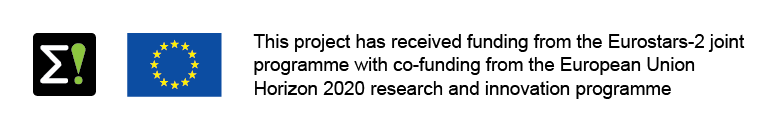 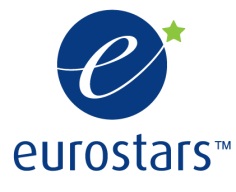 Schlussbericht zum Vorhaben„Teilprojekttitel“im Rahmen des Eurostars Projekts E! xxxx Akronym„Gesamtprojekttitel“Autor 1 (Vorname Name), Autor 2, Autor 3Name des Zuwendungsempfängers (Fima, Institut)Post-AdresseDas diesem Bericht zugrunde liegende Vorhaben wurde mit Mitteln des Bundesministeriums für Bildung und Forschung gefördert. Die Verantwortung für den Inhalt dieser Veröffentlichung liegt bei der Autorin / beim Autor.Förderkennzeichen: 01QExxxxProjektlaufzeit: xx.xx.20xx – xx.xx.20xx